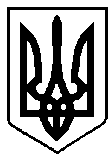 ВАРАСЬКА МІСЬКА РАДАВосьме скликання                                                        (Вісімнадцята сесія)                            Проект В.Тацюк                                                                        Р І Ш Е Н Н Я                                                                                                   в новій редакції                                                                  24 лютого  2022 року	                                                № 1776-ПРР-VIII-7300Про внесення змін до бюджетуВараської міської територіальноїгромади на 2022 рік(17532000000)код бюджетуНа виконання  рішення  Рівненської  обласної  ради   від  23.12.2021 № 466 «Про обласний бюджет Рівненської області на 2022 рік», керуючись Бюджетним кодексом України, Законом України «Про місцеве самоврядування в Україні», беручи до уваги пропозиції головних розпорядників бюджетних коштів, за погодженням з постійними комісіями міської ради, Вараська міська рада В И Р І Ш И Л А:Внести зміни до рішення Вараської міської ради від 17.12.2021  №1173 «Про бюджет Вараської міської територіальної громади на 2022 рік», а саме:Збільшити доходи загального фонду бюджету Вараської міської територіальної громади на 2022 рік на 121 022 грн (додаток 1) за рахунок офіційних трансфертів від органів державного управління.Збільшити доходи спеціального фонду бюджету Вараської міської територіальної громади на 2022 рік на 750 000 грн (додаток 1) за рахунок офіційних трансфертів від органів державного управління.Збільшити видатки загального фонду бюджету Вараської міської територіальної громади на 2022 рік на суму 813 211 грн (додаток 3) за рахунок:збільшення субвенції з місцевого бюджету на здійснення переданих видатків у  сфері освіти за рахунок коштів освітньої субвенції  на  суму  121 022 грн;вільного залишку бюджетних коштів загального фонду на суму         692 189 грн.Збільшити видатки спеціального фонду бюджету  Вараської міської територіальної громади на 2022 рік на суму 1 516 684 грн  (в тому числі видатки бюджету розвитку  спеціального фонду бюджету на суму         1 516 684 грн) згідно додатку 3 за рахунок: коштів, що передаються із загального фонду до бюджету розвитку (спеціального фонду) на суму    766 684 грн;іншої субвенції з місцевого (обласного) бюджету на суму      750 000 грн. Внести зміни до фінансування бюджету Вараської міської  територіальної громади на 2022 рік  (додаток 2), установивши профіцит загального фонду бюджету у сумі 92 342 531 грн та дефіцит спеціального фонду бюджету у сумі 93 801 404 грн, джерелом покриття якого визначити кошти, що передаються із загального фонду бюджету до бюджету розвитку (спеціального фонду) в сумі 93 801 404 грн.Затвердити зміни до бюджетних призначень головним розпорядникам коштів бюджету Вараської міської територіальної громади на 2022 рік у розрізі відповідальних виконавців за бюджетними програмами згідно з додатком 3 до цього рішення.Затвердити зміни до міжбюджетних трансфертів на 2022 рік згідно з додатком 4 до цього рішення.Затвердити зміни до розподілу витрат бюджету Вараської міської територіальної громади на реалізацію місцевих/регіональних програм у 2022 році згідно з додатком 5 до цього рішення.Затвердити обсяг доходів загального фонду бюджету Вараської міської територіальної громади на 2022 рік в сумі 889 591 212 грн.Затвердити обсяг видатків загального фонду бюджету Вараської міської територіальної громади на 2022 рік в сумі 797 248 681 грн.Додатки 1-5 до цього рішення є його невід’ємною частиною.Секретарю міської ради забезпечити оприлюднення цього рішення згідно Регламенту Вараської міської ради.Контроль за виконанням цього рішення покласти на постійну комісію з питань бюджету, фінансів, економічного розвитку та інвестиційної політики, організацію виконання цього рішення покласти на заступника міського голови з питань діяльності виконавчих органів ради відповідно до розподілу функціональних обов’язків. Міський голова                                        Олександр МЕНЗУЛ